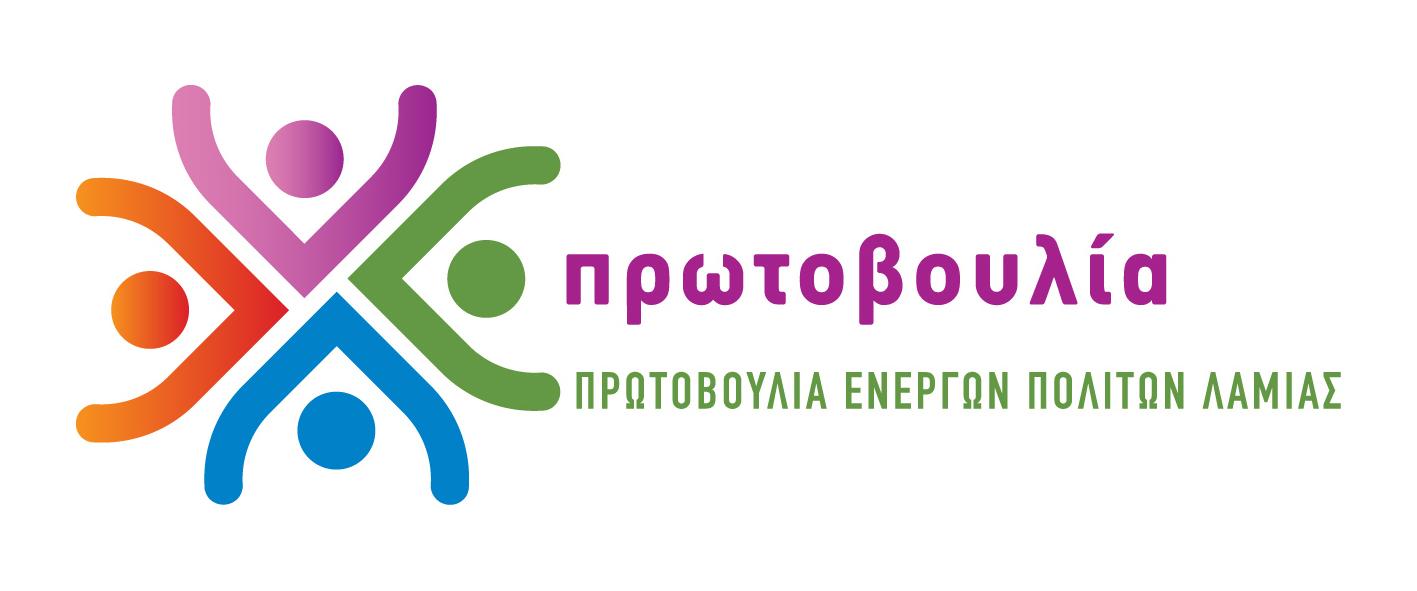 ΠΡΩΤΟΒΟΥΛΙΑ ΕΝΕΡΓΩΝ ΠΟΛΙΤΩΝ ΛΑΜΙΑΣΤηλ 2231045910 6937378138 6932837696http://www.pepla.gr – http://pepla.blogspot.com - info@pepla.grΛαμία, 1.4.2016ΠροςΤην Αντιδήμαρχο κα ΑργύρηΚοινοποίησηΔιεύθυνση Τεχνικών Υπηρεσιών του ΔήμουΕνημερωθήκαμε ότι ορισμένα σχολικά κτίρια δεν έχουν οικοδομική άδεια και αδυνατούν έτσι να γίνουν παρεμβάσεις για την αντιμετώπιση λειτουργικών αναγκών των σχολικών μονάδωνΕπειδή το θέμα είναι σοβαρό και επείγον, σας παρακαλούμε να μας γνωρίσετε Ποια σχολικά κτίρια δεν έχουν οικοδομική άδεια, και τι ενέργειες προτίθεται η δημοτική αρχή να κάνει  για την αντιμετώπιση του θέματοςΠαναγιώτης ΣτασινόςΔημοτικός σύμβουλος